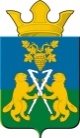 ДУМА	Ницинского сельского поселения	Слободо – Туринского муниципального районаСвердловской областипятого созываРЕШЕНИЕот 27 октября 2023 г.                                                                                №90-НПА с.НицинскоеО внесении изменений в Решение Думы Ницинского сельского поселения от 30.06.203 №68-НПА «Об утверждении Положения о видах поощрения муниципальных служащих органов местного самоуправления Ницинского сельского поселения и порядке их применения»В целях приведения нормативных правовых актов Ницинского сельского поселения в соответствие с действующим законодательством, рассмотрев экспертное заключение от 31.08.2023 №503-ЭЗ по результатам правовой экспертизы Решения Думы Ницинского сельского поселения от 30.06.2023 №68-НПА «Об утверждении Положения о видах поощрения муниципальных служащих органов местного самоуправления Ницинского сельского поселения и порядке их применения», руководствуясь Уставом Ницинского сельского поселения, Дума Ницинского сельского поселения РЕШИЛА: 1. Внести в Решение Думы Ницинского сельского поселения от 30.06.2023 №68-НПА «Об утверждении Положения о видах поощрения муниципальных служащих органов местного самоуправления Ницинского сельского поселения и порядке их применения» следующие изменения:1.1. В наименовании и пункте 1 Решения, наименовании и разделе 1 Положения слова «муниципальных служащих органов местного самоуправления» заменить словами «муниципальных служащих, замещающих муниципальные должности в органах местного самоуправления» в соответствующих падежах.1.2. В подпункте 1 пункта 1 раздела 2 Положения слова «должностных полномочий» заменить словами «должностных обязанностей».1.3.  Подпункт 4 пункта 1 раздела 3 Положения исключить с последующим изменением нумерации пунктов.1.4. В части второй пункта 1 раздела 3 Положения слова «подпунктами 5 и 6» заменить словами «подпунктами 6 и 7».1.5. В части третьей подпункта 3 пункта 2 раздела 3 слово «пяти» заменить словом «трёх».1.6. Пункт 6 раздела 4 признать утратившим силу.2. Настоящее Решение опубликовать в печатном средстве массовой информации Думы и Администрации Ницинского сельского поселения «Информационный вестник Ницинского сельского поселения», разместить на официальном сайте Ницинского сельского поселения в информационно-телекоммуникационной сети Интернет (www.nicinskoe.ru).3. Контроль за исполнением Решения возложить на комиссию по вопросам законодательства и местного самоуправления (С.Г.Костенков).Председатель ДумыНицинского сельского поселения:_____ И.В.ЗыряноваГлава Ницинского сельского поселения:_____ Т.А.Кузеванова